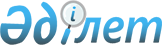 Темір аудандық мәслихатының 2023 жылғы 25 желтоқсандағы № 129 "2024–2026 жылдарға арналған Темір аудандық бюджетін бекіту туралы" шешіміне өзгерістер мен толықтыру енгізу туралыАқтөбе облысы Темір аудандық мәслихатының 2024 жылғы 11 маусымдағы № 202 шешімі
      11.06.2024 редакциясында
      Темір аудандық мәслихаты ШЕШІМ ҚАБЫЛДАДЫ:
      1. Темір аудандық мәслихатының 2023 жылғы 25 желтоқсандағы № 129 "2024–2026 жылдарға арналған Темір аудандық бюджетін бекіту туралы" шешіміне мынадай өзгерістер мен толықтыру енгізілсін:
      1 – тармақ жаңа редакцияда жазылсын:
      "1. 2024–2026 жылдарға арналған Темір аудандық бюджеті тиісінше осы шешімдегі 1, 2 және 3 – қосымшаларға сәйкес, оның ішінде 2024 жылға мынадай көлемдерде бекітілсін:
      1) кірістер – 9 082 792,9 мың теңге, оның ішінде:
      салықтық түсімдер – 4 507 405 мың теңге;
      салықтық емес түсімдер – 213 795 мың теңге;
      негізгі капиталды сатудан түсетін түсімдер – 25 500 мың теңге;
      трансферттер түсімдері – 4 336 092,9 мың теңге;
      2) шығындар – 9 877 374,9 мың теңге;
      3) таза бюджеттік кредиттеу – 414 301 мың теңге, оның ішінде:
      бюджеттік кредиттер – 524 509 мың теңге;
      бюджеттік кредиттерді өтеу – 110 208 мың теңге;
      4) қаржы активтерiмен жасалатын операциялар бойынша сальдо – 0 теңге, оның ішінде:
      қаржы активтерiн сатып алу – 0 теңге;
      мемлекеттің қаржы активтерін сатудан түсетін түсімдер – 0 теңге;
      5) бюджет тапшылығы (профициті) – - 1 208 883 мың теңге;
      6) бюджет тапшылығын қаржыландыру (профицитін пайдалану) – 1 208 883 мың теңге, оның ішінде:
      қарыздар түсімі – 524 509 мың теңге;
      қарыздарды өтеу – 110 208 мың теңге;
      бюджет қаражатының пайдаланылатын қалдықтары – 794 582 мың теңге.";
      мынадай мазмұндағы 7–1 тармақпен толықтырылсын:
      "7–1. 2024 жылға арналған аудандық бюджетте мемлекеттік бағалы қағаздарды шығару есебінен жергілікті атқарушы органның кезекте тұрғандарға кейіннен жалға беру үшін дайын тұрғын үйді сатып алу үшін қарыздардың түсімдері ескерілсін.
      Аталған сомаларын бөлу аудан әкімдігінің қаулысы негізінде айқындалады.";
      10 – тармақ жаңа редакцияда жазылсын:
      "10. 2024 жылға арналған аудандық бюджетте облыстық бюджеттен нысаналы ағымдағы трансферттер және даму трансферттердің түсімдері ескерілсін:
      1) мемлекеттік атаулы әлеуметтік көмекті төлеуге;
      2) Қазақстан Республикасында мүгедектігі бар адамдардың құқықтарын қамтамасыз етуге және өмір сүру сапасын жақсартуға;
      3) инженерлік-коммуникациялық инфрақұрылымды дамытуға және (немесе) жайластыруға;
      4) спорт объектілерін дамытуға;
      5) ауылдық елді мекендердегі сумен жабдықтау және су бұру жүйелерін дамытуға;
      6) көлiк инфрақұрылымының басым жобаларын қаржыландыруға;
      7) газ тасымалдау жүйесін дамытуға;
      8) "Ауыл-Ел бесігі" жобасы шеңберінде ауылдық елді мекендердегі әлеуметтік және инженерлік инфрақұрылымдарды дамытуға;
      9) ауыл шаруашылығы объектілерін дамытуға;
      10) елдi мекендердi абаттандыру және көгалдандыруға;
      11) ауданның коммуналдық меншігіндегі жылу жүйелерін қолдануды ұйымдастыруға;
      12) аудандық (қалалық) ауқымдағы дала өрттерінің, сондай-ақ мемлекеттік өртке қарсы қызмет органдары құрылмаған елдi мекендерде өрттердің алдын алу және оларды сөндіру жөніндегі іс-шараларға.
      Аталған трансферттердің сомаларын бөлу аудан әкімдігінің қаулысы негізінде айқындалады.".
      2. Көрсетілген шешімдегі 1 – қосымша осы шешімдегі қосымшаға сәйкес жаңа редакцияда жазылсын.
      3. Осы шешім 2024 жылғы 1 қаңтардан бастап қолданысқа енгізіледі. 2024 жылға арналған Темір аудандық бюджеті
					© 2012. Қазақстан Республикасы Әділет министрлігінің «Қазақстан Республикасының Заңнама және құқықтық ақпарат институты» ШЖҚ РМК
				
      Темір аудандық мәслихатының төрағасы 

Б. Шаимов
Темір аудандық мәслихатының 
2024 жылғы 11 маусымдағы 
№ 202 шешіміне қосымшаТемір аудандық мәслихатының
2023 жылғы 25 желтоқсандағы
№ 129 шешіміне1-қосымша
Санаты
Санаты
Санаты
Санаты
Сомасы, (мың теңге)
Сыныбы
Сыныбы
Сыныбы
Сомасы, (мың теңге)
Кіші сыныбы
Кіші сыныбы
Сомасы, (мың теңге)
Атауы
Сомасы, (мың теңге)
I. Кірістер
9082792,9
1
Салықтық түсімдер
4507405
01
Табыс салығы
1026293
1
Корпоративтік табыс салығы
72000
2
Жеке табыс салығы
954293
03
Әлеуметтiк салық
736120
1
Әлеуметтік салық
736120
04
Меншiкке салынатын салықтар
2712234
1
Мүлiкке салынатын салықтар
2712234
05
Тауарларға, жұмыстарға және көрсетілетін қызметтерге салынатын iшкi салықтар
7288
2
Акциздер
2250
4
Кәсiпкерлiк және кәсiби қызметтi жүргiзгенi үшiн алынатын алымдар
5038
08
Заңдық маңызы бар әрекеттерді жасағаны және (немесе) оған уәкілеттігі бар мемлекеттік органдар немесе лауазымды адамдар құжаттар бергені үшін алынатын міндетті төлемдер
25470
1
Мемлекеттік баж
25470
2
Салықтық емес түсiмдер
213795
01
Мемлекеттік меншіктен түсетін кірістер
4890
5
Мемлекет меншігіндегі мүлікті жалға беруден түсетін кірістер
4890
06
Басқа да салықтық емес түсiмдер
208905
1
Басқа да салықтық емес түсiмдер
208905
3
Негізгі капиталды сатудан түсетін түсімдер
25500
01
Мемлекеттік мекемелерге бекітілген мемлекеттік мүлікті
сату
500
1
Мемлекеттік мекемелерге бекітілген мемлекеттік мүлікті сату
500
03
Жердi және материалдық емес активтердi сату
25000
1
Жерді сату
25000
4
Трансферттердің түсімдері
4336092,9
01
Төмен тұрған мемлекеттiк басқару органдарынан трансферттер
862,9
3
Аудандық маңызы бар қалалардың, ауылдардың, кенттердің, ауылдық округтардың бюджеттерінен трансферттер
862,9
02
Мемлекеттiк басқарудың жоғары тұрған органдарынан түсетiн трансферттер
4335230
2
Облыстық бюджеттен түсетiн трансферттер
4335230
Функционалдық топ
Функционалдық топ
Функционалдық топ
Функционалдық топ
Функционалдық топ
Сомасы (мың теңге)
Кіші функция
Кіші функция
Кіші функция
Кіші функция
Сомасы (мың теңге)
ББ әкiмшiсi
ББ әкiмшiсi
ББ әкiмшiсi
Сомасы (мың теңге)
Бағдарлама
Бағдарлама
Сомасы (мың теңге)
Атауы
Сомасы (мың теңге)
II. Шығындар
9877374,9
01
Жалпы сипаттағы мемлекеттiк көрсетілетін қызметтер
1729574
1
Мемлекеттiк басқарудың жалпы функцияларын орындайтын өкiлдi, атқарушы және басқа органдар
791141
112
Аудан (облыстық маңызы бар қала) мәслихатының аппараты
52549
001
Аудан (облыстық маңызы бар қала) мәслихатының қызметін қамтамасыз ету жөніндегі қызметтер
51702
003
Мемлекеттік органның күрделі шығыстары
847
122
Аудан (облыстық маңызы бар қала) әкімінің аппараты
738592
001
Аудан (облыстық маңызы бар қала) әкімінің қызметін қамтамасыз ету жөніндегі қызметтер
219610
003
Мемлекеттік органның күрделі шығыстары
71840
113
Төменгі тұрған бюджеттерге берілетін нысаналы ағымдағы трансферттер
109945
2
Қаржылық қызмет
2436
459
Ауданның (облыстық маңызы бар қаланың) экономика және қаржы бөлімі
2436
003
Салық салу мақсатында мүлікті бағалауды жүргізу
1200
010
Жекешелендіру, коммуналдық меншікті басқару, жекешелендіруден кейінгі қызмет және осыған байланысты дауларды реттеу
1236
9
Жалпы сипаттағы өзге де мемлекеттiк қызметтер
935997
454
Ауданның (облыстық маңызы бар қаланың) кәсіпкерлік және ауыл шаруашылығы бөлімі
265066
001
Жергілікті деңгейде кәсіпкерлікті және ауыл шаруашылығын дамыту саласындағы мемлекеттік саясатты іске асыру жөніндегі қызметтер
52266
007
Мемлекеттік органның күрделі шығыстары
1200
458
Ауданның (облыстық маңызы бар қаланың) тұрғын үй-коммуналдық шаруашылығы, жолаушылар көлігі және автомобиль жолдары бөлімі
582927
Функционалдық топ
Функционалдық топ
Функционалдық топ
Функционалдық топ
Функционалдық топ
Сомасы (мың теңге)
Кіші функция
Кіші функция
Кіші функция
Кіші функция
Сомасы (мың теңге)
ББ әкiмшiсi
ББ әкiмшiсi
ББ әкiмшiсi
Сомасы (мың теңге)
Бағдарлама
Бағдарлама
Сомасы (мың теңге)
Атауы
Сомасы (мың теңге)
001
Жергілікті деңгейде тұрғын үй-коммуналдық шаруашылығы, жолаушылар көлігі және автомобиль жолдары саласындағы мемлекеттік саясатты іске асыру жөніндегі қызметтер
123397
013
Мемлекеттік органның күрделі шығыстары
22899
067
Ведомстволық бағыныстағы мемлекеттік мекемелер мен ұйымдардың күрделі шығыстары
29700
113
Төменгі тұрған бюджеттерге берілетін нысаналы ағымдағы трансферттер
406931
114
Төменгі тұрған бюджеттерге берілетін нысаналы даму трансферттер
3450
459
Ауданның (облыстық маңызы бар қаланың) экономика және қаржы бөлімі
78004
001
Ауданның (облыстық маңызы бар қаланың) экономикалық саясаттын қалыптастыру мен дамыту, мемлекеттік жоспарлау, бюджеттік атқару және коммуналдық меншігін басқару саласындағы мемлекеттік саясатты іске асыру жөніндегі қызметтер
76125
015
Мемлекеттік органның күрделі шығыстары
600
113
Төменгі тұрған бюджеттерге берілетін нысаналы ағымдағы трансферттер
1279
466
Ауданның (облыстық маңызы бар қаланың) сәулет, қала құрылысы және құрылыс бөлімі
10000
040
Мемлекеттік органдардың обьектілерін дамыту
10000
02
Қорғаныс
75725
1
Әскери мұқтаждар
12373
122
Аудан (облыстық маңызы бар қала) әкімінің аппараты
12373
005
Жалпыға бірдей әскери міндетті атқару шеңберіндегі іс-шаралар
12373
2
Төтенше жағдайлар жөнiндегi жұмыстарды ұйымдастыру
63352
122
Аудан (облыстық маңызы бар қала) әкімінің аппараты
63352
006
Аудан (облыстық маңызы бар қала) ауқымындағы төтенше жағдайлардың алдын алу және оларды жою
35284
Функционалдық топ
Функционалдық топ
Функционалдық топ
Функционалдық топ
Функционалдық топ
Сомасы (мың теңге)
Кіші функция
Кіші функция
Кіші функция
Кіші функция
Сомасы (мың теңге)
ББ әкiмшiсi
ББ әкiмшiсi
ББ әкiмшiсi
Сомасы (мың теңге)
Бағдарлама
Бағдарлама
Сомасы (мың теңге)
Атауы
Сомасы (мың теңге)
007
Аудандық (қалалық) ауқымдағы дала өрттерінің, сондай-ақ мемлекеттік өртке қарсы қызмет органдары құрылмаған елдi мекендерде өрттердің алдын алу және оларды сөндіру жөніндегі іс-шаралар
28068
06
Әлеуметтiк көмек және әлеуметтiк қамсыздандыру
541907,4
1
Әлеуметтiк қамсыздандыру
80072
451
Ауданның (облыстық маңызы бар қаланың) жұмыспен қамту және әлеуметтік бағдарламалар бөлімі
80072
005
Мемлекеттік атаулы әлеуметтік көмек
80072
2
Әлеуметтiк көмек
365407,4
451
Ауданның (облыстық маңызы бар қаланың) жұмыспен қамту және әлеуметтік бағдарламалар бөлімі
365407,4
004
Ауылдық жерлерде тұратын денсаулық сақтау, білім беру, әлеуметтік қамтамасыз ету, мәдениет, спорт және ветеринар мамандарына отын сатып алуға Қазақстан Республикасының заңнамасына сәйкес әлеуметтік көмек көрсету
35689
006
Тұрғын үйге көмек көрсету
3000
007
Жергілікті өкілетті органдардың шешімі бойынша мұқтаж азаматтардың жекелеген топтарына әлеуметтік көмек
161552
014
Мұқтаж азаматтарға үйде әлеуметтiк көмек көрсету
32703
017
Мүгедектігі бар адамды абилитациялаудың және оңалтудың жеке бағдарламасына сәйкес мұқтаж мүгедектігі бар адамдарды протездік-ортопедиялық көмекпен, сурдотехникалық және тифлотехникалық құралдармен, мiндеттi гигиеналық құралдармен, арнаулы жүріп-тұру құралдарымен қамтамасыз ету, сондай-ақ санаторий-курорттық емдеу, жеке көмекшінің және ымдау тілі маманының қызметтерімен қамтамасыз ету
113265
Функционалдық топ
Функционалдық топ
Функционалдық топ
Функционалдық топ
Функционалдық топ
Сомасы (мың теңге)
Кіші функция
Кіші функция
Кіші функция
Кіші функция
Сомасы (мың теңге)
ББ әкiмшiсi
ББ әкiмшiсi
ББ әкiмшiсi
Сомасы (мың теңге)
Бағдарлама
Бағдарлама
Сомасы (мың теңге)
Атауы
Сомасы (мың теңге)
9
Әлеуметтiк көмек және әлеуметтiк қамтамасыз ету салаларындағы өзге де қызметтер
96428
451
Ауданның (облыстық маңызы бар қаланың) жұмыспен қамту және әлеуметтік бағдарламалар бөлімі
96428
001
Жергілікті деңгейде халық үшін әлеуметтік бағдарламаларды жұмыспен қамтуды қамтамасыз етуді іске асыру саласындағы мемлекеттік саясатты іске асыру жөніндегі қызметтер
47918
011
Жәрдемақыларды және басқа да әлеуметтік төлемдерді есептеу, төлеу мен жеткізу бойынша қызметтерге ақы төлеу
1847
021
Мемлекеттік органның күрделі шығыстары
1030
050
Қазақстан Республикасында мүгедектігі бар адамдардың құқықтарын қамтамасыз етуге және өмір сүру сапасын жақсарту
45633
07
Тұрғын үй-коммуналдық шаруашылық
854325,9
1
Тұрғын үй шаруашылығы
170360,9
458
Ауданның (облыстық маңызы бар қаланың) тұрғын үй-коммуналдық шаруашылығы, жолаушылар көлігі және автомобиль жолдары бөлімі
4054
004
Азаматтардың жекелеген санаттарын тұрғын үймен қамтамасыз ету
4054
463
Ауданның (облыстық маңызы бар қаланың) жер қатынастары бөлімі
19860
016
Мемлекет мұқтажы үшін жер учаскелерін алу
19860
466
Ауданның (облыстық маңызы бар қаланың) сәулет, қала құрылысы және құрылыс бөлімі
146446,9
004
Инженерлік-коммуникациялық инфрақұрылымды жобалау, дамыту және (немесе) жайластыру
94233,9
098
Коммуналдық тұрғын үй қорының тұрғын үйлерін сатып алу
52213
2
Коммуналдық шаруашылық
387518
458
Ауданның (облыстық маңызы бар қаланың) тұрғын үй-коммуналдық шаруашылығы, жолаушылар көлігі және автомобиль жолдары бөлімі
387518
012
Сумен жабдықтау және су бұру жүйесінің жұмыс істеуі
108000
026
Ауданның (облыстық маңызы бар қаланың) коммуналдық мешігіндегі жылу жүйелерін қолдануды ұйымдастыру
62715
027
Ауданның (облыстық маңызы бар қаланың) коммуналдық мешігіндегі газ жүйелерін қолдануды ұйымдастыру
7261
028
Коммуналдық шаруашылығын дамыту
68693
058
Елді мекендердегі сумен жабдықтау және су бұру жүйелерін дамыту
140849
3
Елді мекендерді көркейту
296447
458
Ауданның (облыстық маңызы бар қаланың) тұрғын үй-коммуналдық шаруашылығы, жолаушылар көлігі және автомобиль жолдары бөлімі
296447
018
Елді мекендерді абаттандыру және көгалдандыру
296447
08
Мәдениет, спорт, туризм және ақпараттық кеңістiк
1145651
1
Мәдениет саласындағы қызмет
419266
802
Ауданның (облыстық маңызы бар қаланың) мәдениет, дене шынықтыру және спорт бөлімі
419266
005
Мәдени-демалыс жұмысын қолдау
419266
2
Спорт
404555
466
Ауданның (облыстық маңызы бар қаланың) сәулет, қала құрылысы және құрылыс бөлімі
392393
008
Cпорт объектілерін дамыту
392393
802
Ауданның (облыстық маңызы бар қаланың) мәдениет, дене шынықтыру және спорт бөлімі
12162
007
Аудандық (облыстық маңызы бар қалалық) деңгейде спорттық жарыстар өткiзу
7381
008
Әртүрлi спорт түрлерi бойынша аудан (облыстық маңызы бар қала) құрама командаларының мүшелерiн дайындау және олардың облыстық спорт жарыстарына қатысуы
4781
3
Ақпараттық кеңiстiк
153094
470
Аудандық (облыстық маңызы бар қаланың) ішкі саясат және тілдерді дамыту бөлімі
16070
005
Мемлекеттік ақпараттық саясат жүргізу жөніндегі қызметтер
16000
008
Мемлекеттiк тiлдi және Қазақстан халқының басқа да тiлдерін дамыту
70
802
Ауданның (облыстық маңызы бар қаланың) мәдениет, дене шынықтыру және спорт бөлімі
137024
004
Аудандық (қалалық) кiтапханалардың жұмыс iстеуi
137024
9
Мәдениет, спорт, туризм және ақпараттық кеңiстiктi ұйымдастыру жөнiндегi өзге де қызметтер
168736
470
Аудандық (облыстық маңызы бар қаланың) ішкі саясат және тілдерді дамыту бөлімі
122071
001
Жергiлiктi деңгейде ақпарат, мемлекеттілікті нығайту және азаматтардың әлеуметтік оптимизімін қалыптастыру саласындағы мемлекеттік саясатты іске асыру жөніндегі қызметтер
49784
004
Жастар саясаты саласында іс-шараларды іске асыру
72287
802
Ауданның (облыстық маңызы бар қаланың) мәдениет, дене шынықтыру және спорт бөлімі
46665
001
Жергілікті деңгейде мәдениет, дене шынықтыру және спорт саласында мемлекеттік саясатты іске асыру жөніндегі қызметтер
33798
003
Мемлекеттік органның күрделі шығыстары
750
032
Ведомстволық бағыныстағы мемлекеттік мекемелер мен ұйымдардың күрделі шығыстары
12117
09
Отын-энергетика кешені және жер қойнауын пайдалану
151888
9
Отын-энергетика кешені және жер қойнауын пайдалану саласындағы өзге де қызметтер
151888
458
Ауданның (облыстық маңызы бар қаланың) тұрғын үй-коммуналдық шаруашылығы, жолаушылар көлігі және автомобиль жолдары бөлімі
151888
036
Газ тасымалдау жүйесін дамыту
151888
10
Ауыл, су, орман, балық шаруашылығы, ерекше қорғалатын табиғи аумақтар, қоршаған ортаны және жануарлар дүниесін қорғау, жер қатынастары
365385
1
Ауыл шаруашылығы
269726
466
Ауданның (облыстық маңызы бар қаланың) сәулет, қала құрылысы және құрылыс бөлімі
269726
010
Ауыл шаруашылығы объектілерін дамыту
269726
6
Жер қатынастары
40028
463
Ауданның (облыстық маңызы бар қаланың) жер қатынастары бөлімі
40028
001
Аудан (облыстық маңызы бар қала) аумағында жер қатынастарын реттеу саласындағы мемлекеттік саясатты іске асыру жөніндегі қызметтер
38976
006
Аудандардың, облыстық маңызы бар, аудандық маңызы бар қалалардың, кенттердiң, ауылдардың, ауылдық округтердiң шекарасын белгiлеу кезiнде жүргiзiлетiн жерге орналастыру
992
007
Мемлекеттік органның күрделі шығыстары
60
9
Ауыл, су, орман, балық шаруашылығы, қоршаған ортаны қорғау және жер қатынастары саласындағы басқа да қызметтер
55631
458
Ауданның (облыстық маңызы бар қаланың) тұрғын үй-коммуналдық шаруашылығы, жолаушылар көлігі және автомобиль жолдары бөлімі
1350
056
Жануарларға арналған баспаналар, уақытша ұстау пункттерін салу
1350
459
Ауданның (облыстық маңызы бар қаланың) экономика және қаржы бөлімі
54281
099
Мамандарға әлеуметтік қолдау көрсету жөніндегі шараларды іске асыру
54281
11
Өнеркәсіп, сәулет, қала құрылысы және құрылыс қызметі
51217
2
Сәулет, қала құрылысы және құрылыс қызметі
51217
466
Ауданның (облыстық маңызы бар қаланың) сәулет, қала құрылысы және құрылыс бөлімі
51217
001
Құрылыс, облыс қалаларының, аудандарының және елді мекендерінің сәулеттік бейнесін жақсарту саласындағы мемлекеттік саясатты іске асыру және ауданның (облыстық маңызы бар қаланың) аумағын оңтайлы және тиімді қала құрылыстық игеруді қамтамасыз ету жөніндегі қызметтер
32705
015
Мемлекеттік органның күрделі шығыстары
300
12
Көлiк және коммуникация
2028761
1
Автомобиль көлiгi
2028761
458
Ауданның (облыстық маңызы бар қаланың) тұрғын үй-коммуналдық шаруашылығы, жолаушылар көлігі және автомобиль жолдары бөлімі
2028761
022
Көлік инфрақұрылымын дамыту
696626
023
Автомобиль жолдарының жұмыс істеуін қамтамасыз ету
20045
045
Аудандық маңызы бар автомобиль жолдарын және елді-мекендердің көшелерін күрделі және орташа жөндеу
1312090
13
Басқалар
1219125
3
Кәсiпкерлiк қызметтi қолдау және бәсекелестікті қорғау
500
454
Ауданның (облыстық маңызы бар қаланың) кәсіпкерлік және ауыл шаруашылығы бөлімі
500
006
Кәсіпкерлік қызметті қолдау
500
Функционалдық топ
Функционалдық топ
Функционалдық топ
Функционалдық топ
Функционалдық топ
Сомасы (мың теңге)
Кіші функция
Кіші функция
Кіші функция
Кіші функция
Сомасы (мың теңге)
ББ әкiмшiсi
ББ әкiмшiсi
ББ әкiмшiсi
Сомасы (мың теңге)
Бағдарлама
Бағдарлама
Сомасы (мың теңге)
Атауы
Сомасы (мың теңге)
9
Басқалар
1218625
458
Ауданның (облыстық маңызы бар қаланың) тұрғын үй-коммуналдық шаруашылығы, жолаушылар көлігі және автомобиль жолдары бөлімі
686881
064
"Ауыл-Ел бесігі" жобасы шеңберінде ауылдық елді мекендердегі әлеуметтік және инженерлік инфрақұрылымдарды дамыту
668796
459
Ауданның (облыстық маңызы бар қаланың) экономика және қаржы бөлімі
194418,4
012
Ауданның (облыстық маңызы бар қаланың) жергілікті атқарушы органының резерві
194418,4
466
Ауданның (облыстық маңызы бар қаланың) сәулет, қала құрылысы және құрылыс бөлімі
411818
079
"Ауыл-Ел бесігі" жобасы шеңберінде ауылдық елді мекендердегі әлеуметтік және инженерлік инфрақұрылымдарды дамыту
411818
14
Борышқа қызмет көрсету
48808
1
Борышқа қызмет көрсету
48808
459
Ауданның (облыстық маңызы бар қаланың) экономика және қаржы бөлімі
48808
021
Жергілікті атқарушы органдардың облыстық бюджеттен қарыздар бойынша сыйақылар мен өзге де төлемдерді төлеу бойынша борышына қызмет көрсету
48808
15
Трансферттер
1665007,6
1
Трансферттер
1665007,6
459
Ауданның (облыстық маңызы бар қаланың) экономика және қаржы бөлімі
1665007,6
006
Пайдаланылмаған (толық пайдаланылмаған) нысаналы трансферттерді қайтару
137605,7
007
Бюджеттік алып қоюлар
1067852
024
Заңнаманы өзгертуге байланысты жоғары тұрған бюджеттің шығындарын өтеуге төменгі тұрған бюджеттен ағымдағы нысаналы трансферттер
87898
038
Субвенциялар
247013
054
Қазақстан Республикасының Ұлттық қорынан берілетін нысаналы трансферт есебінен республикалық бюджеттен бөлінген пайдаланылмаған (түгел пайдаланылмаған) нысаналы трансферттердің сомасын қайтару
124638,9
ІІІ.Таза бюджеттік кредиттеу
414301
Бюджеттік кредиттер
524509
07
Тұрғын үй-коммуналдық шаруашылық
328833
1
Тұрғын үй шаруашылығы
328833
466
Ауданның (облыстық маңызы бар қаланың) сәулет, қала құрылысы және құрылыс бөлімі
328833
098
Коммуналдық тұрғын үй қорының тұрғын үйлерін сатып алу
328833
10
Ауыл, су, орман, балық шаруашылығы, ерекше қорғалатын табиғи аумақтар, қоршаған ортаны және жануарлар дүниесін қорғау, жер қатынастары
195676
9
Ауыл, су, орман, балық шаруашылығы, қоршаған ортаны қорғау және жер қатынастары саласындағы басқа да қызметтер
195676
459
Ауданның (облыстық маңызы бар қаланың) экономика және қаржы бөлімі
195676
018
Мамандарды әлеуметтік қолдау шараларын іске асыру үшін бюджеттік кредиттер
Санаты
Санаты
Санаты
Санаты
Санаты
Сомасы (мың теңге)
Сыныбы
Сыныбы
Сыныбы
Сыныбы
Сомасы (мың теңге)
Кіші сыныбы
Кіші сыныбы
Кіші сыныбы
Сомасы (мың теңге)
Ерекшелігі
Ерекшелігі
Сомасы (мың теңге)
Атауы
Сомасы (мың теңге)
5
Бюджеттік кредиттерді өтеу
110208
01
Бюджеттік кредиттерді өтеу
110208
1
Мемлекеттік бюджеттен берілген бюджеттік кредиттерді өтеу
110208
13
Жеке тұлғаларға жергілікті бюджеттен берілген бюджеттік кредиттерді өтеу
110208
Функционалдық топ
Функционалдық топ
Функционалдық топ
Функционалдық топ
Функционалдық топ
Сомасы (мың теңге)
Кіші функция
Кіші функция
Кіші функция
Кіші функция
Сомасы (мың теңге)
ББ әкiмшiсi
ББ әкiмшiсi
ББ әкiмшiсi
Сомасы (мың теңге)
Бағдарлама
Бағдарлама
Сомасы (мың теңге)
Атауы
Сомасы (мың теңге)
IV. Қаржы активтерімен жасалатын операциялар бойынша сальдо
0
Қаржы активтерін сатып алу
0
V.Бюджет тапшылығы (профициті)
-1208883
VІ.Бюджет тапшылығын қаржыландыру (профицитін пайдалану)
1208883
Санаты
Санаты
Санаты
Санаты
Сомасы (мың теңге)
Сыныбы
Сыныбы
Сыныбы
Сомасы (мың теңге)
Кіші сыныбы
Кіші сыныбы
Сомасы (мың теңге)
Атауы 
Сомасы (мың теңге)
7
Қарыздар түсімдері
524509
01
Мемлекеттік ішкі қарыздар
524509
2
Қарыз алу келісім-шарттары
524509
Санаты
Санаты
Санаты
Санаты
Санаты
Сомасы (мың теңге)
Сыныбы
Сыныбы
Сыныбы
Сыныбы
Сомасы (мың теңге)
Кіші сыныбы
Кіші сыныбы
Кіші сыныбы
Сомасы (мың теңге)
Ерекшелігі
Ерекшелігі
Сомасы (мың теңге)
Атауы
Сомасы (мың теңге)
16
Қарыздарды өтеу
110208
1
Қарыздарды өтеу
110208
459
Ауданның (облыстық маңызы бар қаланың) экономика және қаржы бөлімі
110208
005
Жергілікті атқарушы органның жоғары тұрған бюджет алдындағы борышын өтеу
110208
Санаты
Санаты
Санаты
Санаты
Сомасы (мың теңге)
Сыныбы
Сыныбы
Сыныбы
Сомасы (мың теңге)
Кіші сыныбы
Кіші сыныбы
Сомасы (мың теңге)
Атауы
Сомасы (мың теңге)
8
Бюджет қаражатының пайдаланылатын қалдықтары
794582
01
Бюджет қаражаты қалдықтары
794582
1
Бюджет қаражатының бос қалдықтары
794582